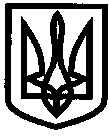 УКРАЇНАУПРАВЛІННЯ ОСВІТИІЗЮМСЬКОЇ МІСЬКОЇ РАДИХАРКІВСЬКОЇ ОБЛАСТІНАКАЗ23.03.2018											№ 132На виконання листа Міністерства освіти і науки України від 28.12.2016 3 1/9-680 «Щодо захисту дітей від усіх форм насильства, образ, недбалого й жорстокого поводження», спільного наказу Міністерства соціальної політики України, Міністерства внутрішніх справ України, Міністерства освіти і науки України, Міністерства охорони здоров’я України від 19.08.2014  № 564/836/945/577 «Про затвердження Порядку розгляду звернень та повідомлень з приводу жорстокого поводження з дітьми або загрози його вчинення», з метою забезпечення прав малолітніх і неповнолітніх дітей від жорстокості та насильства НАКАЗУЮ:1.	Керівникам закладів освіти:1.1 Активізувати роботу з питань охорони дитинства, правового і соціального захисту малолітніх і неповнолітніх дітей та вжити заходів щодо запобігання жорстокого поводження з дітьми та насильства. 											Постійно 1. 2	Ознайомити всіх педагогічних працівників та забезпечити неухильне виконання спільного наказу Міністерства соціальної політики України, Міністерства внутрішніх справ України, Міністерства освіти і науки України, Міністерства охорони здоров’я України від 19.08.2014  № 564/836/945/577 «Про затвердження Порядку розгляду звернень та повідомлень з приводу жорстокого поводження з дітьми або загрози його вчинення».До 01.04. 2018 року1.3	Проаналізувати стан організації роботи закладу з профілактики насильства та жорстокого поводження в 2017/2018 навчальному році.								Квітень 20181.4	Забезпечити обговорення даного питання на педагогічній раді; результати підсумків роботи закладу з питань профілактики та попередження насильства та жорстокого поводження в 2017/2018 навчальному році узагальнити в підсумковому наказі.До 25 травня 2018 року1.5	Не допускати випадків фізичного і психологічного насильства, образ, недбалого і жорстокого поводження з дітьми, експлуатації, включаючи сексуальні домагання, у т.ч. з боку батьків або осіб, які їх замінюють, втягнення у злочинну діяльність, залучення до вживання алкоголю, наркотичних засобів і психотропних речовин та до екстремістських релігійних психокультурних  угрупувань та течій; використання дітей длястворення та розповсюдження порнографічних матеріалів, примушення до проституції, жебрацтва, бродяжництва, втягнення у азартні ігри тощо.Постійно1.6	Організувати роз’яснювальну та попереджувальну роботу з батьками та учасниками освітнього процесу із запобігання, протидії негативним наслідкам жорстокого поводження з дітьми в сім’ях, а також в серед учнів (вихованців) в закладі. Персонально контролювати роботу з питань профілактики насильства та жорстокого поводження в закладі освіти.Березень 2018 року та постійно1.7	Організувати роботу психологічної служби закладу освіти з дітьми, які постраждали від жорстокого поводження, або потерпають від реальної загрози його вчинення.Постійно1.8	Надавати до управління освіти інформацію про проведення просвітницько-профілактичної роботи з дітьми та батьківською громадськістю з питань правового виховання, попередження усіх форм насильства та жорстокого поводження.Щоквартально до 25 числа2.	Контроль за виконанням даного наказу покласти на головного спеціаліста відділу змісту та якості освіти Зміївську Р. С.Заступник начальника					О.В. Безкоровайний управління освіти				ЗміївськаПро активізацію роботи з питань охорони дитинства, правового і соціального захисту малолітніх і неповнолітніх дітей в закладах освіти м. Ізюм